SpEd Para Professional Position at Bryce Valley High School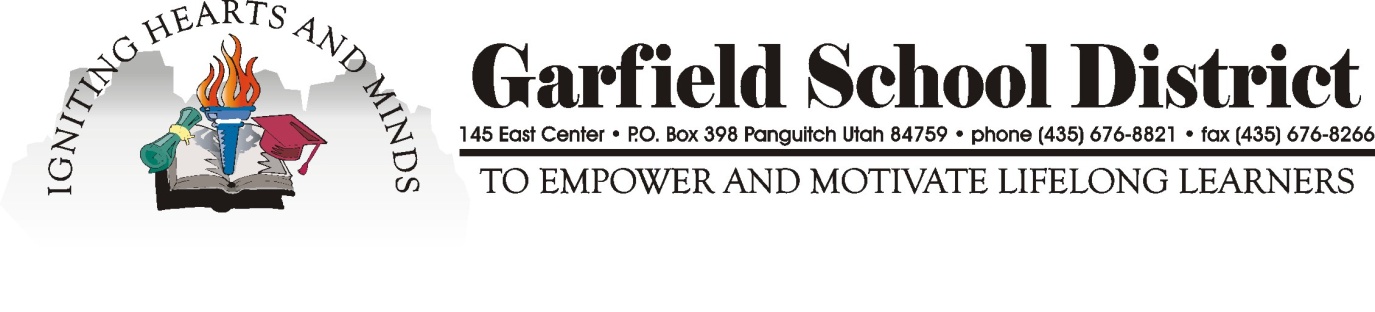 POSITION AVAILABLE: 	Garfield County School District is hiring a part-time Para Professional at Bryce Valley High School.  This position will be up to 28 hours per week with no benefits.SALARY:  	Beginning Para Professional hourly rate according to 2019-2020 Garfield County School District Classified Salary Schedule.QUALIFICATIONS: 			Applicants must have at least a High SchoolDiploma, two years college education, or maycomplete the Para Pro Test. Applicants must be fingerprinted and satisfactorily pass an employment background check.  Applicant must work well with children.DUTIES:  	Assist the school in providing those services identified in the student’s individualized education program.  Collaborate with special education and regular education teachers. Other duties as assigned.APPLICATION: 			Interested individuals should submit a GarfieldCounty School District classified application. Please direct questions to Principal Jeff Brinkerhoff, 435-676-8835, and mail application packets to:Bryce Valley High School P.O. Box 70721 West Center StreetTropic, UT  84776Online application available: 	www.garfk12.org Applications will be screened and the mostqualified candidates will be granted interviews.DEADLINE: 				Open until filled.   Garfield County School District is an equal opportunity employer.Garfield County School District reserves the right to accept or reject any or all applications.